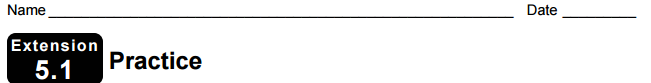 Create mapping diagrams for the relations below.  Is the relation a function? Explain why or why not.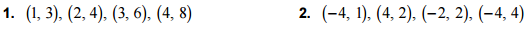 ________________________________________	______________________________________________Is the relation a function? Explain why or why not.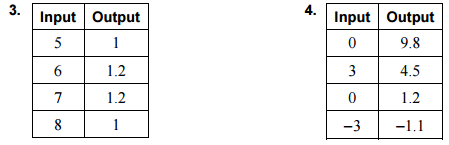 ________________________________________	______________________________________________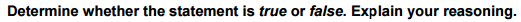 5. A relation is a set of points. _________________________________________________________________6. Every set of points is a function. _____________________________________________________________Do the following graphs represent functions? Why or why not? 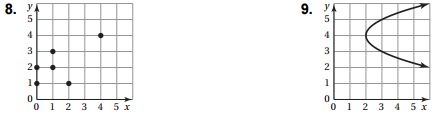 ________________________________________	______________________________________________10.   Do the following functions have discrete or continuous domains? Explain your reasoning.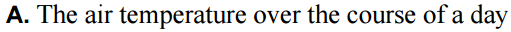 _________________________________________________________________________________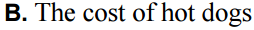 _________________________________________________________________________________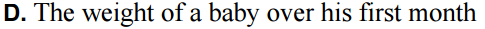 _________________________________________________________________________________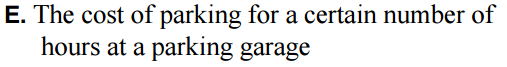 _________________________________________________________________________________Describe the domain and range of the functions. Is the domain discrete or continuous?11.                                                                                                          12. 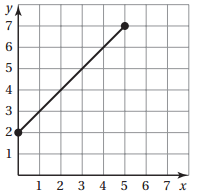 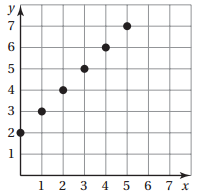 Domain: 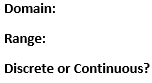 Range: Discrete or Continuous? 